Northeast Nebraska Public Health DepartmentPromoting physical and mental health and preventing disease, injury and disability in Cedar, Dixon, Thurston and Wayne Counties.Hospitals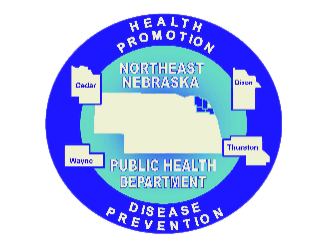 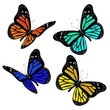 
                                                   Caring Connections Coalition: Resource Directory first developed in 2009 for the Caring Connections Coalition. Last updated December 2021.Northeast Nebraska Public Health Department does not endorse or accept responsibility or liability for any services provided by any of the organizations listed.Organization Address City Phone CommentsPender Community Hospital100 Hospital Dr.  Pender, NE402-385-3083Accepts Medicare & Medicaid. Spanish Services Available. Providence Medical Center1200 Providence RoadWayne, NE402-375-3800Accepts Medicare & Medicaid. Interpretive Services Available. Twelve Clans Unity Hospital 225 S. Bluff St. PO Box HHWinnebago, NE402-878-2231Services for Winnebago Community & Native American Patients in RegionUnity Point- St. Luke’s2720 Stone Park BlvdSioux City, IA712-279-3500Accepts Medicaid. Mercy Medical Center801 5th St.Sioux City, IA712-279-2010Accepts Medicare & Medicaid. Spanish Speaking Staff Available. Faith Regional Health Services2700 W. Norfolk Ave.Norfolk, NE402-371-4880Accepts Medicare & Medicaid. Interpreters Available. 